Relics of St. Bernadette of Lourdes: We have been sent this link to a 3 minute trailer for the UK tour of St Bernadette’s Relic. Please do take a look at the youtube video: https://youtu.be/PFRMIvD9AiIIf you are traveling by car the Cathedral has a parking system in place please ask your steward for details.  This also applies if you are visiting the Cathedral for any other reason.Did you know? CAFOD is the official overseas aid agency of the Catholic Church in England and Wales. We work with some of the most hard-to-reach communities around the world and those living in the hardest of circumstances. We believe in tackling the root causes of poverty and this is why we ask our supporters to take part in our campaigns which address poverty and injustice head-on. We encourage people to sign petitions, meet their MPs and contact big businesses etc. Together we’ve witnessed some historic breakthroughs such as debt relief for struggling countries, action by government on climate change and large companies signing up to ethical agreements. Thank you for joining us in this work. Do have a look at our current campaign which is about food cafod.org.uk/food and help make the world a better place for all.A Certificate in Pastoral Ministry: If you are you involved in Church ministry and would like to know more about your faith? If you feel you could benefit from further training and formation? to grow in your faith and ministry and perhaps find new ways to share your gifts with others? We have a course designed just for you.  The Pastoral Ministry Certificate is an online, two year learning experience created for the busy person. It will take you on a journey of discovery about key aspects of the Catholic faith while helping you to reflect upon your own ministry and the ministry of others.  More information in the attached brochure, online at www.liverpoolcatholicresources.com/loyola  or contact the curial office at pa@rcdwxm.org.uk as soon as possible for a September 2022 start. An application form is available and the download of a Zoom information evening which took place recently can be emailed on request.  Course cost: £2100 but there is support available from the Parish and the Diocese.  Fr. John due for holiday from next week for one month to Uganda. While away, the Parish Masses will be served by the Priests in Wrexham Cathedral. For any emergency that needs a Priest please call Fr. Nicholas on Tel. 01978 283943. You can also contact Halina on 07754 718630.  Thank you.Day		                           Masses	 	       IntentionsSat.  13th August – The Assumption 6.00pm - LlangollenSun. 14th August – of the Blessed     9.00am - Chirk	                                          Virgin Mary        11.00am - Ruabon      Tue. 16th August -  		10.00am – ChirkWed.17th August -   	         10.00am – LlangollenThur.18th August -  	         10.00am – ChirkSat.  20th August – 21st Sunday       6.00pm - LlangollenSun. 21st August –in Ordinary           9.00am - Chirk	                                         Time                 11.00am - Ruabon      Prayer List for The Sick and Housebound:  Please pray for: Maria and Cecil, Friedlander, Ellen Williams, Ceciline Davies, Jean Jamieson, Monica Price, Genevieve Read, Cynthia Phillips, Frank Williams, David Pybus, Kathryn Byrne, Robert Lafferty, Vicky Jones, James Rush, Pat Jones, Dorothy Thomas, Janet Tarbrook, Wilma Jones, Laurence Patton ‘Larry’ from Llangollen.Second Collection:  The weekend of 28th August will be for Poor Parish’s.If you have anything you would like to put in the bulletin, please E-Mail them to the Parish Office at: priestruabon@rcdwxm.org.uk before Thursday of each week.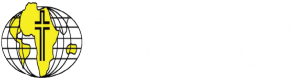 St Richard Gwyn Parish(Serving the communities of Chirk, Llangollen and Ruabon)     Charity number 700426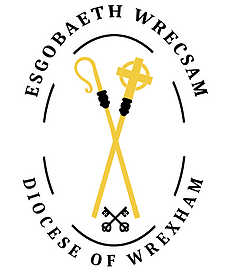 Parish Priest: Fr John Bosco Bukomba AJ3 The Villas, New High Street, Ruabon, LL14 6NW,Office: 01978 821 568 www.strichardgwynparish.ukEmail: priestruabon@rcdwxm.org.ukThe Assumption of the B.V.M. Year C in O.T.  – 14th August 2022.Parish Priest: Fr John Bosco Bukomba AJ3 The Villas, New High Street, Ruabon, LL14 6NW,Office: 01978 821 568 www.strichardgwynparish.ukEmail: priestruabon@rcdwxm.org.ukThe Assumption of the B.V.M. Year C in O.T.  – 14th August 2022.Parish Priest: Fr John Bosco Bukomba AJ3 The Villas, New High Street, Ruabon, LL14 6NW,Office: 01978 821 568 www.strichardgwynparish.ukEmail: priestruabon@rcdwxm.org.ukThe Assumption of the B.V.M. Year C in O.T.  – 14th August 2022.